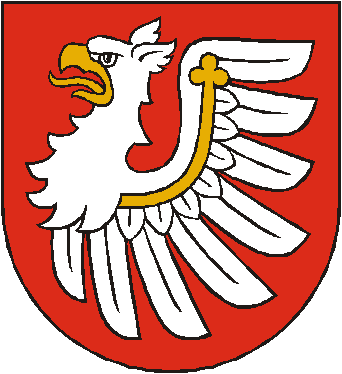 Starostwo Powiatowe w BrzeskuWydział Ochrony Środowiska32-800 Brzesko ul. Piastowska 2BTelefon: 14 663 20 57Faks: 14 663 17 69E-Mail: wos@powiatbrzeski.plKARTA USŁUG NR: Nazwa usługi:Informacja dotycząca wymogu uzyskania zezwolenia na wyłączenie gruntów z produkcji rolnej przed rozpoczęciem innego niż rolnicze użytkowanie gruntów Nazwa usługi:Informacja dotycząca wymogu uzyskania zezwolenia na wyłączenie gruntów z produkcji rolnej przed rozpoczęciem innego niż rolnicze użytkowanie gruntów Podstawa prawna:Art. 5 ust. 1 i ust. 2, art. 2 ust.1, art.4 pkt. 11, art. 11 ustawy z dnia 3 lutego 1995r. o ochronie gruntów rolnych i leśnych (Dz. U. z 2017r. poz. 1161 z późn. zm.)Podstawa prawna:Art. 5 ust. 1 i ust. 2, art. 2 ust.1, art.4 pkt. 11, art. 11 ustawy z dnia 3 lutego 1995r. o ochronie gruntów rolnych i leśnych (Dz. U. z 2017r. poz. 1161 z późn. zm.)Wymagane dokumenty:Wypełniony druk wniosku o udzielenie informacji czy jest wymagane uzyskanie zezwolenia na wyłączenie gruntów z produkcji rolnej przed rozpoczęciem innego niż rolnicze użytkowanie gruntów podpisany osobiście przez wnoszącego lub opatrzony kwalifikowanym podpisem elektronicznym albo podpisem zaufanym.Wypełniony druk oświadczenia o posiadanym prawie dysponowania nieruchomością na cele wyłączenia gruntów z produkcji rolnej oraz o osobistym prowadzeniu lub nieprowadzeniu gospodarstwa rolnego podpisany osobiście przez wnoszącego lub opatrzony kwalifikowanym podpisem elektronicznym albo podpisem zaufanym.Wnioskodawca może działać przez pełnomocnika. Pełnomocnikiem może być osoba fizyczna posiadająca zdolność do czynności prawnych.Pełnomocnictwo powinno być udzielone na piśmie osobiście lub w formie dokumentu elektronicznego. Pełnomocnictwo w formie dokumentu elektronicznego powinno być opatrzone kwalifikowanym podpisem elektronicznym, podpisem zaufanym albo podpisem osobistym.Pełnomocnik dołącza do akt oryginał lub urzędowo poświadczony odpis pełnomocnictwa. Adwokat, radca prawny, rzecznik patentowy, a także doradca podatkowy mogą sami uwierzytelnić odpis udzielonego im pełnomocnictwa oraz odpisy innych dokumentów wykazujących ich umocowanie. Druk wniosku oraz druk oświadczenia do pobrania:Przed wejściem do budynku Starostwa Powiatowego w Brzesku ul. Piastowska 2B – stolik z drukami wniosków.We wiatrołapie przed wejściem do budynku Starostwa Powiatowego w Brzesku, ul. Głowackiego 51.Na stronie internetowej Starostwa Powiatowego w Brzesku http://www.powiatbrzeski.plPobierz tutaj Za udzielenie informacji nie pobiera się żadnej opłaty.Załączniki do wniosku:1.W przypadku zgłoszenia budowy, przebudowy budynku mieszkalnego jednorodzinnego – projekt zagospodarowania działki z zaznaczoną i rozliczoną powierzchnią do wyłączenia według klas i użytków, wykonany zgodnie ze wskazaniami art. 34 ust. 3 pkt 1 ustawy z dnia 7 lipca 1994r. Prawo Budowlane (Dz. U. z 2020r. poz. 1333). 2. W przypadku zgłoszenia budowy, przebudowy budynku mieszkalnego jednorodzinnego – decyzja o warunkach zabudowy lub wypis i wyrys z Miejscowego Planu Zagospodarowania Przestrzennego.3. W przypadku zgłoszenia robót budowlanych niewymagających pozwolenia na budowę, z wyłączeniem zgłoszenia budowy i przebudowy budynku mieszkalnego jednorodzinnego wymagana mapa zasadnicza do celów opiniodawczych z naniesionym obiektem lub robotami podlegającymi wyłączeniu z rozliczoną powierzchnią do wyłączenia według klas i użytków. 4. Oświadczenie o posiadanym prawie do dysponowania nieruchomością na cele wyłączenia gruntów z produkcji rolnej oraz o osobistym prowadzeniu lub nieprowadzeniu gospodarstwa rolnego.5. Zaświadczenie o zameldowaniu na pobyt stały wydane przez Wójta lub Burmistrza Gminy w przypadku składania oświadczenia potwierdzającego osobiste prowadzenie gospodarstwa rolnego.Wymagane dokumenty:Wypełniony druk wniosku o udzielenie informacji czy jest wymagane uzyskanie zezwolenia na wyłączenie gruntów z produkcji rolnej przed rozpoczęciem innego niż rolnicze użytkowanie gruntów podpisany osobiście przez wnoszącego lub opatrzony kwalifikowanym podpisem elektronicznym albo podpisem zaufanym.Wypełniony druk oświadczenia o posiadanym prawie dysponowania nieruchomością na cele wyłączenia gruntów z produkcji rolnej oraz o osobistym prowadzeniu lub nieprowadzeniu gospodarstwa rolnego podpisany osobiście przez wnoszącego lub opatrzony kwalifikowanym podpisem elektronicznym albo podpisem zaufanym.Wnioskodawca może działać przez pełnomocnika. Pełnomocnikiem może być osoba fizyczna posiadająca zdolność do czynności prawnych.Pełnomocnictwo powinno być udzielone na piśmie osobiście lub w formie dokumentu elektronicznego. Pełnomocnictwo w formie dokumentu elektronicznego powinno być opatrzone kwalifikowanym podpisem elektronicznym, podpisem zaufanym albo podpisem osobistym.Pełnomocnik dołącza do akt oryginał lub urzędowo poświadczony odpis pełnomocnictwa. Adwokat, radca prawny, rzecznik patentowy, a także doradca podatkowy mogą sami uwierzytelnić odpis udzielonego im pełnomocnictwa oraz odpisy innych dokumentów wykazujących ich umocowanie. Druk wniosku oraz druk oświadczenia do pobrania:Przed wejściem do budynku Starostwa Powiatowego w Brzesku ul. Piastowska 2B – stolik z drukami wniosków.We wiatrołapie przed wejściem do budynku Starostwa Powiatowego w Brzesku, ul. Głowackiego 51.Na stronie internetowej Starostwa Powiatowego w Brzesku http://www.powiatbrzeski.plPobierz tutaj Za udzielenie informacji nie pobiera się żadnej opłaty.Załączniki do wniosku:1.W przypadku zgłoszenia budowy, przebudowy budynku mieszkalnego jednorodzinnego – projekt zagospodarowania działki z zaznaczoną i rozliczoną powierzchnią do wyłączenia według klas i użytków, wykonany zgodnie ze wskazaniami art. 34 ust. 3 pkt 1 ustawy z dnia 7 lipca 1994r. Prawo Budowlane (Dz. U. z 2020r. poz. 1333). 2. W przypadku zgłoszenia budowy, przebudowy budynku mieszkalnego jednorodzinnego – decyzja o warunkach zabudowy lub wypis i wyrys z Miejscowego Planu Zagospodarowania Przestrzennego.3. W przypadku zgłoszenia robót budowlanych niewymagających pozwolenia na budowę, z wyłączeniem zgłoszenia budowy i przebudowy budynku mieszkalnego jednorodzinnego wymagana mapa zasadnicza do celów opiniodawczych z naniesionym obiektem lub robotami podlegającymi wyłączeniu z rozliczoną powierzchnią do wyłączenia według klas i użytków. 4. Oświadczenie o posiadanym prawie do dysponowania nieruchomością na cele wyłączenia gruntów z produkcji rolnej oraz o osobistym prowadzeniu lub nieprowadzeniu gospodarstwa rolnego.5. Zaświadczenie o zameldowaniu na pobyt stały wydane przez Wójta lub Burmistrza Gminy w przypadku składania oświadczenia potwierdzającego osobiste prowadzenie gospodarstwa rolnego.Opłaty: Za udzielenie informacji nie pobiera się żadnej opłaty.. W przypadku złożenia pełnomocnictwa lub prokury opłata skarbowa w wysokości 17 zł zgodnie z ustawą z dnia 16 listopada 2006 r. o opłacie skarbowej (Dz. U. z 2020 r. poz. 1546 z późn. zm.) oraz części IV załącznika tej ustawy.  Zapłaty opłaty skarbowej dokonuje się:bezgotówkowo na rachunek Urzędu Miejskiego w BrzeskuKrakowski Bank Spółdzielczy o/Szczurowa Filia w Brzesku72-8591-0007-0100-0902-1786-0004Opłaty: Za udzielenie informacji nie pobiera się żadnej opłaty.. W przypadku złożenia pełnomocnictwa lub prokury opłata skarbowa w wysokości 17 zł zgodnie z ustawą z dnia 16 listopada 2006 r. o opłacie skarbowej (Dz. U. z 2020 r. poz. 1546 z późn. zm.) oraz części IV załącznika tej ustawy.  Zapłaty opłaty skarbowej dokonuje się:bezgotówkowo na rachunek Urzędu Miejskiego w BrzeskuKrakowski Bank Spółdzielczy o/Szczurowa Filia w Brzesku72-8591-0007-0100-0902-1786-0004Miejsce składania dokumentów:osobiście - urna Starostwa Powiatowego w Brzesku, przed wejściem do budynku ul. Głowackiego 51, osobiście - wrzutnia Starostwa Powiatowego w Brzesku opatrzona napisem „Skrzynka Podawcza”, zlokalizowana po prawej stronie przed wejściem do budynku przy ul. Piastowskiej 2B,za pośrednictwem Poczty Polskiej lub innego kuriera na adres: Starostwo Powiatowe w Brzesku, ul. Głowackiego 51, 32- 800 Brzesko,podanie wniesione w formie dokumentu elektronicznego powinno: być opatrzone kwalifikowanym podpisem elektronicznym, podpisem  zaufanym albo podpisem osobistym, lub uwierzytelniane w sposób  zapewniający możliwość potwierdzenia pochodzenia i integralności  weryfikowanych danych w postaci elektronicznej oraz zawierać adres  elektroniczny wnoszącego podanie.  Adres Elektronicznej Skrzynki Podawczej na platformie ePUAP:  /0398dqqqoz/skrytkaMiejsce składania dokumentów:osobiście - urna Starostwa Powiatowego w Brzesku, przed wejściem do budynku ul. Głowackiego 51, osobiście - wrzutnia Starostwa Powiatowego w Brzesku opatrzona napisem „Skrzynka Podawcza”, zlokalizowana po prawej stronie przed wejściem do budynku przy ul. Piastowskiej 2B,za pośrednictwem Poczty Polskiej lub innego kuriera na adres: Starostwo Powiatowe w Brzesku, ul. Głowackiego 51, 32- 800 Brzesko,podanie wniesione w formie dokumentu elektronicznego powinno: być opatrzone kwalifikowanym podpisem elektronicznym, podpisem  zaufanym albo podpisem osobistym, lub uwierzytelniane w sposób  zapewniający możliwość potwierdzenia pochodzenia i integralności  weryfikowanych danych w postaci elektronicznej oraz zawierać adres  elektroniczny wnoszącego podanie.  Adres Elektronicznej Skrzynki Podawczej na platformie ePUAP:  /0398dqqqoz/skrytkaTermin załatwienia sprawy:Bez zbędnej zwłoki, jednakże nie później niż w ciągu 1 miesiąca od dnia złożenia wymaganych dokumentów.Termin załatwienia sprawy:Bez zbędnej zwłoki, jednakże nie później niż w ciągu 1 miesiąca od dnia złożenia wymaganych dokumentów.Tryb Odwoławczy Nie dotyczy; postępowanie kończy wydana informacja, która nie podlega odwołaniu. Tryb Odwoławczy Nie dotyczy; postępowanie kończy wydana informacja, która nie podlega odwołaniu. Uwagi:Zgodnie z art.2 ust.1 ustawy o ochronie gruntów rolnych i leśnych (Dz. U. z 2017r. poz. 1161 z późn. zm.) gruntami rolnymi, w rozumieniu ustawy są grunty:
1)określone w ewidencji gruntów jako użytki rolne;
2) pod stawami rybnymi i innymi zbiornikami wodnymi, służącymi wyłącznie dla potrzeb rolnictwa;
3) pod wchodzącymi w skład gospodarstw rolnych budynkami mieszkalnymi oraz innymi budynkami i urządzeniami służącymi wyłącznie produkcji rolniczej oraz przetwórstwu rolno-spożywczemu;
4) pod budynkami i urządzeniami służącymi bezpośrednio do produkcji rolniczej uznanej za dział specjalny, stosownie do przepisów o podatku dochodowym od osób fizycznych i podatku dochodowym od osób prawnych;
5) parków wiejskich oraz pod zadrzewieniami i zakrzewieniami śródpolnymi, w tym również pod pasami przeciwwietrznymi i urządzeniami przeciwerozyjnymi;
6)rodzinnych ogrodów działkowych i ogrodów botanicznych;
7)pod urządzeniami: melioracji wodnych, przeciwpowodziowych i przeciwpożarowych, zaopatrzenia rolnictwa w wodę, kanalizacji oraz utylizacji ścieków i odpadów dla potrzeb rolnictwa i mieszkańców wsi;
8)zrekultywowane dla potrzeb rolnictwa;
9)torfowisk i oczek wodnych;
10) pod drogami dojazdowymi do gruntów rolnych.
 Zgodnie z art. 5 ust 1 jeżeli przepisy niniejszej ustawy nie stanowią inaczej, właściwym w sprawach ochrony gruntów rolnych jest starosta, a gruntów leśnych - dyrektor regionalnej dyrekcji Lasów Państwowych, z wyjątkiem obszarów parków narodowych, gdzie właściwym jest dyrektor parku.
Zadania starosty, o których mowa w ustawie, są zadaniami z zakresu administracji rządowej.
 Zgodnie z art. 4 pkt 11 wyłączenie gruntów z produkcji - rozumie się przez to rozpoczęcie innego niż rolnicze lub leśne użytkowanie gruntów; nie uważa się za wyłączenie z produkcji gruntów, o których mowa w art. 2 ust.1 pkt 3 , jeżeli przerwa w rolniczym użytkowaniu tych obiektów jest spowodowana zmianą kierunków produkcji rolniczej i trwa nie dłużej niż 5 lat;Uwagi:Zgodnie z art.2 ust.1 ustawy o ochronie gruntów rolnych i leśnych (Dz. U. z 2017r. poz. 1161 z późn. zm.) gruntami rolnymi, w rozumieniu ustawy są grunty:
1)określone w ewidencji gruntów jako użytki rolne;
2) pod stawami rybnymi i innymi zbiornikami wodnymi, służącymi wyłącznie dla potrzeb rolnictwa;
3) pod wchodzącymi w skład gospodarstw rolnych budynkami mieszkalnymi oraz innymi budynkami i urządzeniami służącymi wyłącznie produkcji rolniczej oraz przetwórstwu rolno-spożywczemu;
4) pod budynkami i urządzeniami służącymi bezpośrednio do produkcji rolniczej uznanej za dział specjalny, stosownie do przepisów o podatku dochodowym od osób fizycznych i podatku dochodowym od osób prawnych;
5) parków wiejskich oraz pod zadrzewieniami i zakrzewieniami śródpolnymi, w tym również pod pasami przeciwwietrznymi i urządzeniami przeciwerozyjnymi;
6)rodzinnych ogrodów działkowych i ogrodów botanicznych;
7)pod urządzeniami: melioracji wodnych, przeciwpowodziowych i przeciwpożarowych, zaopatrzenia rolnictwa w wodę, kanalizacji oraz utylizacji ścieków i odpadów dla potrzeb rolnictwa i mieszkańców wsi;
8)zrekultywowane dla potrzeb rolnictwa;
9)torfowisk i oczek wodnych;
10) pod drogami dojazdowymi do gruntów rolnych.
 Zgodnie z art. 5 ust 1 jeżeli przepisy niniejszej ustawy nie stanowią inaczej, właściwym w sprawach ochrony gruntów rolnych jest starosta, a gruntów leśnych - dyrektor regionalnej dyrekcji Lasów Państwowych, z wyjątkiem obszarów parków narodowych, gdzie właściwym jest dyrektor parku.
Zadania starosty, o których mowa w ustawie, są zadaniami z zakresu administracji rządowej.
 Zgodnie z art. 4 pkt 11 wyłączenie gruntów z produkcji - rozumie się przez to rozpoczęcie innego niż rolnicze lub leśne użytkowanie gruntów; nie uważa się za wyłączenie z produkcji gruntów, o których mowa w art. 2 ust.1 pkt 3 , jeżeli przerwa w rolniczym użytkowaniu tych obiektów jest spowodowana zmianą kierunków produkcji rolniczej i trwa nie dłużej niż 5 lat;